Оргкомитет: 8 (862) 264 2012, +7 918 91 665 91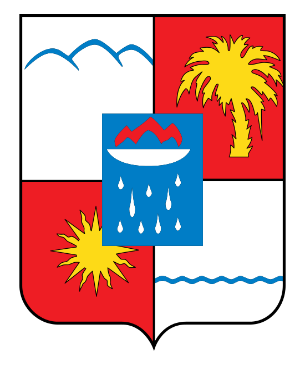 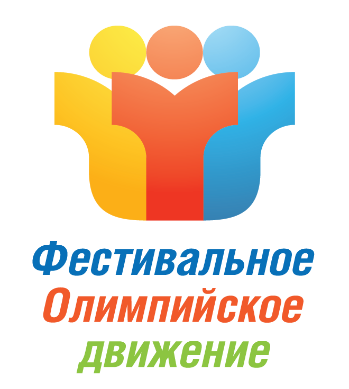 e-mail: rk@sochi.com или rk.events@sochi.comОфициальный сайт Конкурса: www.sochi-fest.ruСтраничка в ВК: https://vk.com/club111668546ФЕСТИВАЛЬНОЕ ОЛИМПИЙСКОЕ ДВИЖЕНИЕТанцевальный лагерь «Sea Breeze» СОЧИ, Олимпийский парк, 17 - 23 июня 2019 ГОДАПри поддержке:Управления культуры Администрации города СочиОрганизаторы лагеря:  ООО «Русский курорт» - туроператор по внутреннему туризму	Гостиничный комплекс «Имеретинский»Место проведения: Гостиничный комплекс «Имеретинский, Олимпийский парк, Сочи.Танцевальный лагерь «Sea Breeze» - это уникальная возможность для детей со всех регионов России получить интенсивную образовательную программу от лучших хореографов России, укрепить здоровье на Черноморском побережье, познакомиться со сверстниками, обменяться опытом, посетить экскурсии, получить заряд творческого вдохновения на следующий учебный год. Фестивальное Олимпийское Движение с 17 по 23 июня 2019 года проводит на базе Гостиничного комплекса «Имеретинский» Олимпийский парк летний хореографический интенсивный лагерь. Для работы с детьми от 7-ми до 18-ти лет приглашены лучшие хореографы России, составлена насыщенная культурная и оздоровительная программа.Детей и педагогов ждет интенсивное и углубленное изучение Современного танцаНародного танцаАктерского мастерстваВ программу «7 дней танца» включены: Конкурс на лучшую презентацию своего коллектива- приз –экскурсия на курорт Роза Хутор с посещением вольерного питомникаКонкурс «Солист 2019» и «Солистка 2019» Серия мастер-классов по современному и народному танцуСерия мастер-классов для педагогов «Летняя перезагрузка»Мастер-класс по актерскому мастерствуЕжедневная пробежка по приморской набережной и зарядка с элементами лечебной гимнастикиОбзорная экскурсия по Олимпийскому паркуАтмосферные дискотеки.	Участникам специальные дипломы.Педагоги получат именные сертификаты о прохождении обучения.  УСЛОВИЯ и ОПЛАТАСтоимость пакета с 17 по 23 июня 2019 года: для участника - 17990 рублейучастие во всех мероприятиях лагеря (мастер-классах, спортивных мероприятиях, дискотеках);проживание в «Гостиничном комплексе "Имеретинский", «Прибрежный квартал» 3 звезды;трехразовое питание «шведский стол»;встреча-проводы коллективов на ж/д Адлер и в аэропорту;круглый стол для руководителей коллективов с членами жюри;обзорная экскурсия по Олимпийскому парку;пользование большим открытым бассейном, главной анимационной площадкой, детской комнатой и подростковым клубом.для родителя - 16490 рублейпроживание в «Гостиничном комплексе "Имеретинский", «Прибрежный квартал» 3 звезды;трехразовое питание «шведский стол»;встреча-проводы в составе группы детей на ж/д Адлер и в аэропорту;обзорная экскурсия по Олимпийскому парку;пользование большим открытым бассейном, главной анимационной площадкой.Дети до 5 лет размещаются без предоставления места с трехразовым питанием -6600 рублей за весь период с 17 по 23 июня 2019г.Стоимость является окончательной и не требует обязательных доплат в рамках лагеря.Для руководителей коллективов действует предложение 20 +1 бесплатно.Условия оплаты:Предоплата в размере 10% вносится в течение 5-ти дней после получения участниками подтверждения от организатора Конкурса. Данная сумма является невозвратной как предоплата за гарантированное бронирование номеров отеля.Окончательный расчет производится не позднее 20 мая . Возврат перечисленных средств производится при отказе от участия в Конкурсе не позднее 20 мая 2019 года. Предоплата 10% не возвращается.Гостиничный комплекс «Имеретинский» - это новый отель, который расположен на берегу моря, в непосредственной близости от яхтенной марины.Отель имеет собственный пляж, оборудованный лежаками и зонтиками.В «Прибрежном квартале» имеется большой открытый бассейн, главная анимационная площадка, детская комната и подростковый клуб.Для размещения предлагаются два типа номеров:Апартаменты 28 кв.м. - для размещения двух человек. Студия 40 кв.м. - для размещения трех/четырех человек. Оснащение номеров: телевизор, фен, туалетные принадлежности, двуспальная или две раздельные кровати, сейф, шкаф, стол, стулья, кондиционер, душевая кабина, бесплатный Wi-Fi.Место проведения: Все мероприятия будут проводиться в конференц-холле "Флагман" отеля "Имеретинский" 4 звезды. Зал кондиционирован, оснащён профессиональным танцевальным покрытием.Дополнительные услуги:- одноместное размещение по дополнительному запросу;- стоимость дополнительных суток по дополнительному запросу;- «Обзорная экскурсия по г. Сочи» продолжительностью 6 часов- 700 руб. с человека;- «Обзорная экскурсия в п. Красная поляна, курорт Роза Хутор» без подъема в горы  -5 часов – 600 руб. с человека. - «Обзорная экскурсия в п. Красная поляна, курорт Роза Хутор» с подъемом в горы (билеты на подъемник за дополнительную плату в кассах) - 8 часов – 800 руб. с человека. Прием заявок осуществляется до 20 мая 2019 года. Возможно досрочное прекращение приема заявок в связи с большим   количеством участников.Для участия необходимо заполнить заявку Танцевальный лагерь «Sea Breeze»        17-23 июня 2019 ГОДАЗАЯВКА НА УЧАСТИЕ СПИСОК ГРУППЫ *  Руководитель коллектива обязан иметь при себе доверенность на детей, либо приказ от директора школы/ другого образовательного учреждения, направившего коллектив со списком участников с данными свидетельств о рождении/паспортов.Заявка на трансферНазвание коллектива, город_____________________________________________________________________________Данные по прибытию/отбытию коллективаЗаезд Отъезд (по билетам)*Полное название коллектива, город, область, регион*ФИО руководителя *Наименование организации, направляющейучастников *Перечень лиц для подготовки Сертификата о прохождении мастер-классов (должность, ФИО)*Контакты руководителя (телефон, e-mail)*Количество человек с размещением в двухместных номерах*Количество человек с размещением в Трехместных/четырехместных номерах№п/пФ.И.О.*полностьюФ.И.О.*полностьюДата рождения *(дд/мм/гггг)Паспорт, свидетельство о рождении серия, номерКатегория номераРуководителиРуководителиРуководителиРуководителиРуководителиУчастники, Сопровождающие по номерамУчастники, Сопровождающие по номерамУчастники, Сопровождающие по номерамУчастники, Сопровождающие по номерамУчастники, Сопровождающие по номерам11ФИОтрехместный22ФИОтрехместный33ФИОтрехместный44ФИОдвухместный55ФИОдвухместныйИТОГО:Дата приездаВокзал/ аэропортВремя приездаНомер поезда/рейсаВагонКол-во человекДатаотъездаВокзал/ аэропортВремя отъездаНомер поезда/рейсаВагонКол-во человек